Обеспечение жильем молодых семей Белгородской области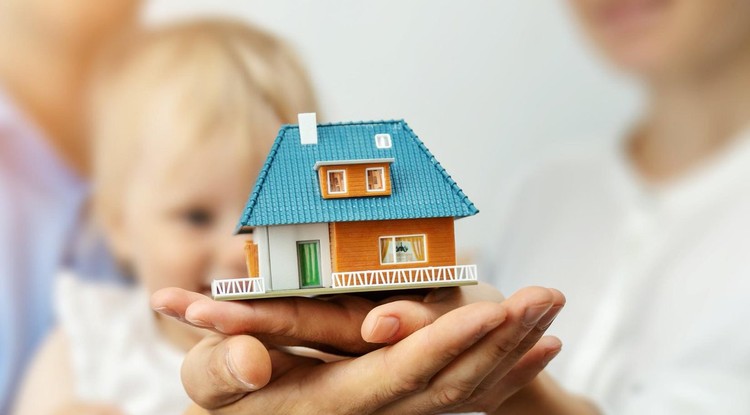 Целью мероприятия по обеспечению жильем молодых семей является предоставление государственной поддержки в решении жилищной проблемы молодым семьям, признанными в установленном порядке нуждающимися в улучшении жилищных условий путём предоставления им социальных выплат на приобретение (строительство) жилья.Основные условия участия молодых семей в программе «Обеспечение жильем молодых семей»Оказание государственной поддержки в решении жилищной проблемы молодых семей Белгородской области, нуждающихся в улучшении жилищных условий, осуществляется в рамках реализации мероприятия по обеспечению жильем молодых семей ведомственной целевой программы «Оказание государственной поддержки гражданам в обеспечении жильем и оплате жилищно-коммунальных услуг» государственной программы Российской Федерации «Обеспечение доступным и комфортным жильем и коммунальными услугами граждан Российской Федерации», утвержденной Постановлением Правительства Российской Федерации от 30 декабря 2017 года № 1710.Формой государственной поддержки молодым семьям является предоставление социальных выплат на приобретение (строительство) жилья.Порядок предоставления выплат утвержден постановлением Правительства Белгородской области от 10 ноября 2014 года № 410-пп (далее-Порядок).Участником мероприятия может быть молодая семья, соответствующая следующим требованиям:1) возраст каждого из супругов либо одного родителя в неполной семье не превышает 35 лет;2) молодая семья признана нуждающейся в жилом помещении;3) молодая семья признана имеющей достаточные доходы, позволяющие получить кредит, либо иные денежные средства, достаточные для оплаты расчетной (средней) стоимости жилья в части, превышающей размер предоставляемой социальной выплаты.Ведомства, признающие молодых семей участниками мероприятия по обеспечению жильем молодых семейПризнание молодых семей нуждающимися в жилых помещениях для участия в мероприятии ведомственной целевой программы осуществляется органами местного самоуправления муниципальных районов (городских округов) области и городских (сельских) поселений Белгородской области, наделенными на основании муниципального правового акта полномочиями по признанию граждан нуждающимися в жилых помещениях.Список документов для участия молодых семей в программе «Обеспечение жильем молодых семей», которые молодая семья подает в орган местного самоуправления по месту жительства, определен в Порядке.В целях оказания дополнительной государственной поддержки молодым семьям с 1 января 2022 года в Белгородской области предоставляются дополнительные социальные выплат за счет средств областного бюджета на частичное или полное погашение жилищного кредита в случае рождения (усыновления) второго, третьего или последующего ребенка.Размер дополнительной социальной выплаты при рождении (усыновлении) второго ребенка составляет 25 % расчетной (средней) стоимости жилья, при рождении (усыновлении) третьего или последующего ребенка – 40 %, но не более остатка задолженности по выплате процентов за пользование жилищным кредитом.Право на получение дополнительной социальной выплаты за счет средств областного бюджета на частичное или полное погашение жилищного кредита или кредита (займа), взятого на погашение ранее предоставленного жилищного кредита (далее — дополнительная выплата на погашение жилищного кредита), имеет молодая семья — участница мероприятия ведомственной целевой программы, улучшившая свои жилищные условия посредством приобретения (строительства) жилого помещения с использованием средств, полученных по жилищному кредиту, в которой с 1 января 2022 года рожден (усыновлен) второй, третий или последующий ребенок, соответствующая следующим требованиям:а) на момент заключения кредитного договора (договора займа), в том числе ипотечного, на приобретение жилого помещения или строительство жилого дома семья являлась участницей мероприятия ведомственной целевой программы;б) в период с даты заключения договора о предоставлении жилищного кредита до полного погашения задолженности по жилищному кредиту в семье рожден (усыновлен) второй, третий или последующий ребенок.Для получения дополнительной выплаты на погашение жилищного кредита семья подает в орган местного самоуправления по месту жительства документы, установленные пунктом 107 Порядка.Отдел по постановке на учет молодых семей в Яковлевском городском округе: Жилищный отдел, 8 (47244) 6-93-65